Итоговый тестВариант 1Часть 1К каждому заданию этой части даны 4 варианта ответа, из которых только один верный.   Запишите цифру, которая обозначает номер выбранного Вами ответа.Определите стоимость товара до уценки, если после снижения цены на 20% он стал стоить 200 р.1) 240 р.	2) 220 р.		3) 250 р.		 4) 230 р.Среди заданных функций укажите нечетные.1) у= х4	2) у=х5	3) у=х6	 4) у=х71) 1 и 4	2) 2 и 3	3) 1 и 3		 4) 2 и 4Сколько целых чисел входит в промежуток  (–2;4]? 1) 6		2) 7		3) 5	 	4) 4Среди последовательностей найдите арифметическую прогрессию1) 2;3;5;6		2) 1;2;4;8		3) -2;-4;-8;-12	 	4) 4;1;-2;-5Найдите шестой член геометрической прогрессии –2;6;…1) 243			2) 336			3) 486			 4) 546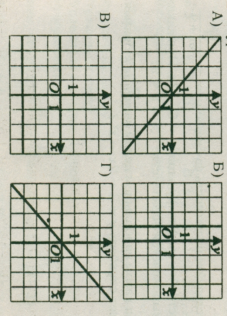 Каждую прямую, построенную на координатной плоскости, соотнесите с её уравнением.1) х = –1	2) у = х		3) у = –х		 4) у = –3Вычислите: 1) 6		2) 12		3) 18		 4) 24Число перестановок из шести элементов равно1) Р6 = 12	2) Р6 = 72	3) Р6 = 120	 4) Р6 = 720Решите неравенство: 2х–4≥01) хє(2; ∞)		2) хє[2; ∞)		3) хє(–∞;2)		 4) хє[–∞;2]Сократите дробь:                      2)  		3)		4) Часть 2  К каждому заданию этой части записать краткий ответ.Сколько различных трехзначных чисел (без повторения цифр) можно составить из цифр 2,3,4,5,6Ответ:______________________На рисунке изображены графики функций у = х2+4х+3 и у=х+3. Используя  графики, решите систему уравнений 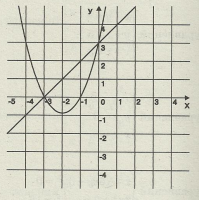 Ответ:______________________Часть3  Подробные и обоснованные решения заданий этой части напишите аккуратно и разборчиво на листе.В классе 8 учащихся успешно занимаются математикой. Сколькими способами можно выбрать из них троих для участия в математической олимпиаде?Решите неравенство  x2 – 2х – 48 < 0Решите уравнение: х3+2х2–18х–36 =0Итоговый тестВариант 2Часть 1К каждому заданию этой части даны 4 варианта ответа, из которых только один верный.   Запишите цифру, которая обозначает номер выбранного Вами ответа.После повышения цены на 30% товар стал стоить 260р. Определите стоимость товара до повышения цены.1) 182 р.	2) 230 р.		3) 240 р.		 4) 200 р.Среди заданных функций укажите нечетные.1) у = х5	2) у=х10	3) у=х6	 4) у=х71) 1 и 4	2) 2 и 3	3) 1 и 3		 4) 2 и 4Сколько целых чисел входит в промежуток  (–4;2]? 1) 6		2) 7		3) 5	 	4) 4Среди последовательностей найдите арифметическую прогрессию1) 6;4;2;0		2) –3;0;4;7		3) 2;4;8;16	 	4) 5;–1;4;-2Найдите шестой член геометрической прогрессии 128;64;…1) 2			2) 4			3) 6			 4) 8Установите соответствие между функциями и их графиками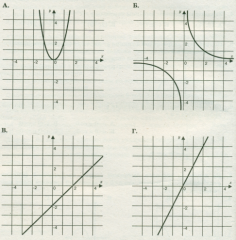 1) у=			2) у= 2х2		3) у= х	–2	 4) у= 2хВычислите: 1) 6		2) 12		3) 18		 4) 24Число перестановок из пяти элементов равно1) Р5 = 5	2) Р5 = 12		3) Р5 = 60		 4) Р5 = 120Решите неравенство: 3х–9>01) хє(3; ∞)		2) хє[3; ∞)		3) хє(–∞;3)		 4) хє[–∞;3]Сократите дробь:               	           2)           		 3) 3                           4) (b+3)Часть 2   К каждому заданию этой части записать краткий ответ.Сколько различных четырехзначных чисел (без повторения цифр) можно составить из цифр 1,2,3,4Ответ:______________________На рисунке изображены графики функций у = х2–4х+3 и у = х–1. Используя  графики, решите систему уравнений 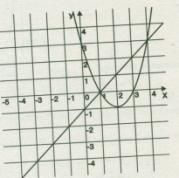 Ответ:______________________Часть3  Подробные и обоснованные решения заданий этой части напишите аккуратно и разборчиво на листе.Из 7 спортсменов команды, успешно выступивших на школьных соревнованиях по плаванию, надо выбрать троих для участия в соревнованиях округа. Сколькими способами можно сделать этот выбор?Решите неравенство:    x2 – 2х – 15 < 0Решите уравнение:– х3+5х2+10х–50 =0АБВГ№ задания123456789101112131415ОтветыАБВГ№ задания123456789101112131415Ответы